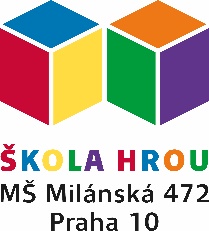 
___________________________________________________________________________Mateřská škola, Praha10, Milánská 472, Praha 10 – Horní Měcholupywww.ms-skolahrou.czŠKOLNÍ VZDĚLÁVACÍ PROGRAM PRO PŘEDŠKOLNÍ VZDĚLÁVÁNÍ - „HRAJEME SI SPOLEČNĚ“Obsah ŠKOLNÍ VZDĚLÁVACÍ PROGRAM PRO PŘEDŠKOLNÍ VZDĚLÁVÁNÍ - „HRAJEME SI SPOLEČNĚ“	11	Identifikační údaje	42	Obecná charakteristika školy	53	Podmínky vzdělávání	53.1	Věcné podmínky	53.2	Životospráva	63.3	Psychosociální podmínky	73.4	Organizace provozu školy	83.5	Řízení školy	93.6	Personální a pedagogické zajištění	103.7	Spoluúčast rodičů	104	Vzdělávání dětí se speciálními vzdělávacími potřebami	114.1	Další spolupráce	165	Vzdělávání dětí od dvou do tří let	176	Organizace vzdělávání	196.1	Charakteristika tříd:	196.2	Pravidla pro zařazování do jednotlivých tříd	206.3	Kritéria pro přijímání dětí do MŠ	206.4	Plnění povinnosti předškolního vzdělávání	206.5	Jazyková příprava dětí s nedostatečnou znalostí českého jazyka	216.6	Distanční vzdělávání	226.7	Souběžné působení dvou učitelů	227	Charakteristika vzdělávacího programu	227.1	Charakteristika inteligencí	238	Vzdělávací obsah	268.1	Integrované bloky	279 	Evaluační systém a pedagogická diagnostika	3710 	Doporučená literatura a další zdroje	39Úvod „Nezáleží na tom, kdo jste a odkud jste – je jedno, kolik vám je let či jakého jste původu. Podstatné je, že v nějaké podobě jste vždy nadáni všemi druhy inteligence. Každý druh inteligence je jiný, ale všechny jsou si rovny.“Inspirací, při vytváření struktury našeho školního plánu, nám byla „Teorie rozmanitých inteligencí“ od amerického psychologa a pedagoga Howarda Gardnera a jeho následovníka Thomase Armstronga, který inteligence nazval „chytrostmi“ a řekl, že každý je na něco chytrý.Realizací našeho školního vzdělávacího programu (dále ŠVP) směřujeme k nabídce vhodných vzdělávacích prostředků a podmínek. Všechny děti mají možnost prožít bezpečně, radostně a spokojeně den, kdy se mohou formou hry přirozeným dětským způsobem bavit, zaměstnávat a rozvíjet. Tím naplňujeme i název naší školy „Škola hrou“ a odkaz Jana Amose Komenského.VizeŠkola hrou vytváří kvalitní a rovné podmínky pro vzdělávání všech předškolních dětí v souladu s jejich rodinami a RVP PV. Základem je:Důraz na pedagogické i provozní kvality školyProfesionální předškolní vzdělávání a pedagogická diagnostika Vybavenost moderními pomůckami a využívání inovativních metodZapojení nepedagogů do činností s dětmiKomunikační vstřícnost interní i externí Otevřená škola pro děti, rodiče i partneryRespektování kompetencí všech zúčastněných a zároveň pravidel školyIdentifikační údajeNázev školy: Mateřská škola, Praha 10, Milánská 472Název programu: Hrajeme si společněAdresa: Milánská 472, 109 00 Praha 10 - Horní MěcholupyŘeditelka: Mgr. Ilona Hulínová-MihalcováTelefon: 274 869 130 hospodářka, vedoucí školní jídelny               234 760 690 ředitelkaEmail: reditelka@ms-skolahrou.cz, hospodárka@ms-skolahrou.czWebové stránky: www.ms-skolahrou.czIČ: 63831571IZO: 047610158
RED-IZO: 600040933
Den zápisu právnické osoby vykonávající činnost školy do rejstříku škol: 22.4.1996Právní forma: příspěvková organizaceZřizovatel: Městská část Praha 15, Boloňská 1/478, Praha 10 - Horní Měcholupy, právní forma: část obce, IČ: 00231355Provoz: 6:30 - 17:00 hodinKoordinátoři ŠVP: Mgr. Kateřina Konvalinová, Mgr. Ilona Hulínová, Bc. Jelena Brabcová, Bc. Jana Omastová, Bc. Jana Boháčová, Mgr. Olga Vyhnánková, Alena MasarikováPlatnost dokumentu 3 roky, každý rok aktualizace dle potřeby.Obecná charakteristika školy Mateřská škola (dále MŠ) zajišťuje celodenní provoz (6:30-17:00 hod). V MŠ je šest tříd z toho dvě podle §16 odst. 9 ŠZ pro děti s SVP (těžké vady řeči a kombinované postižení). Budova MŠ se nachází na okraji městské části Praha 15 v klidové zóně sídliště. Všechny třídy včetně kuchyně a jídelny jsou umístěny v jedné budově, vždy dvě třídy mají společný vchod. Součástí školy je dostatečně velká a zelení osázená zahrada s pískovišti a herními prvky pro každou třídu.  Na zahradě je umístěna venkovní učebna jurta. Zahrada prochází postupnou projektovou proměnou na „přírodní zahradu“, která by měla v dětech prohlubovat citlivý vztah k přírodě a podněcovat v nich zájem v přírodě si hrát, zkoumat ji a učit se v ní novým dovednostem. Je vybavena přírodními herními, didaktickými a terapeutickými pomůckami, přírodními vrbovými domečky a tunelem, záhonky pro výsadbu květin a různé druhy zeleniny. Na zastínění pískovišť jsou využité platany, které během pár let vytvoří dostatečné zastínění herního prostoru. Do zahrady jsou zakomponovány různé druhy ovocných stromů, nové ptačí budky, krmítka, pítka, hmyzí domeček. Celý objekt je oplocen a uzavřen – branky bezpečnostními prvky a vchody budovy mají zvonky s mikrofony. Pro zvýšení bezpečnosti a lepší orientace je škola zvenku i uvnitř označena informačními cedulemi.Vhodným a bezpečným prostorem pro vycházky do terénu je přilehlý lesopark u Hostivařské přehrady, který využíváme k naučným vycházkám a pozorování přírody. Vedle mateřské školy je Základní škola (dále ZŠ) Nad Přehradou, kde využíváme např. tělocvičnu a skleník.MŠ spolupracuje se Speciálně pedagogickým centrem (dále SPC) pro děti s vadami řeči Praha 8 – Čimice, Libčická 399/6. Zajišťuje dostupnost a flexibilnost logopedické a další odborné péče pro rodiny a školu. Spolupracuje také s mnoha dalšími ŠPZ a odborníky. Naše MŠ se každoročně účastní programů a projektů vyhlašovaných Magistrátem hlavního města Prahy (dále MHMP), neziskovými organizacemi nebo Ministerstvem školství, mládeže a tělovýchovy (dále MŠMT).Podmínky vzděláváníVěcné podmínkyMateriální podmínky MŠ jsou vyhovující, protože:MŠ má dostatečně velké prostory a takové uspořádání, které vyhovuje skupinovým i individuálním činnostem dětí od 2 do 7 let.MŠ má vymezené prostory pro individuální práci s dětmi se speciálními vzdělávacími potřebami.Technické vybavení – keramická pec, počítače, tablety, telefony, tiskárny, televize s přehrávačem, CD přehrávači, interaktivní tabule, Magic box, iPad, vybavení na odborné programy.Třídy jsou vybavené pianiny a dalšími hudebními nástroji (bubny, Orffovy nástroje).Hygienické zařízení, dětský nábytek a další vybavení pro děti odpovídají hygienické vyhlášce, jsou zdravotně nezávadné, bezpečné a estetické. Vyhovují antropometrickým požadavkům dětí od 2 do 7 let.Vybavení hračkami, pomůckami a didaktickým materiálem odpovídá počtu dětí i jejich věku a je průběžně obnovováno a doplňováno.Hračky a pomůcky jsou umístěny tak, že si je děti mohou samostatně brát.Děti se podílejí svými výtvory na výzdobě interiéru budovy.Prostory MŠ jsou upraveny tak, aby dětské práce byly přístupné dětem i jejich rodičům.Prostory zahrady jsou vybaveny vhodnými hracími prvky, pro léto i na sprchování, a umožňují rozmanité pohybové, poznávací, polytechnické a terapeutické činnosti. Při hezkém počasí děti pobývají co nejdelší část dne venku, aniž by byl omezen vzdělávací program.Všechny vnitřní i venkovní prostory školy splňují bezpečnostní a hygienické normy dle platných předpisů pro děti od 2 do 7 let. Vnitřní prostory jsou vybaveny ionizátory vzduchu.Ve třídách, kde jsou děti od 2 do 3 let nebo děti s SVP je vybavení doplněno o prostor na ukládání hygienických potřeb a zajišťování individuální osobní hygieny.MŠ má novou přírodní učebnu – jurtu. Je využívána pro pohybové a vzdělávací aktivity dětí, relaxační cvičení, skupinové vzdělávání pedagogů, program malých badatelů, výstavní místnost dětských prací, prostor pro setkávání s rodiči dětí, seniory a přáteli naší školky.Rezervy v materiálních podmínkách:MŠ nemá samostatnou tělocvičnu – využíváme tělocvičnu a venkovní sportovní areál ZŠ Nad Přehradou, prostor tříd, zahrady a venkovní učebnu jurtu.V MŠ je dostatek tělocvičného náčiní, které je pro motorický rozvoj dětí pravidelně využíváno k dostatečnému rozsahu pohybových aktivit ve třídách i venku, kde jsou i další možnosti jako koloběžky, kladiny, balanční a koordinační prvky apod. Životospráva Životospráva dětí v MŠ je vyhovující, protože:Dětem je poskytována plnohodnotná a vyvážená strava, skladba jídelníčku je pestrá, dodržuje se technologie přípravy pokrmů, celý den je dodržován pitný režim. Mezi jednotlivými pokrmy jsou dodržovány doporučené intervaly. V jídelníčku jsou uváděna čísla alergenů. Děti nejsou do jídla nuceny. Škola zajišťuje na základě lékařského či poradenského doporučení po písemné dohodě s rodiči i částečně dietní stravu nebo podávání donesené dietní stravy.Strava je připravována v souladu s výživovými normami a jsou využívány moderní, zdravé technologie, postupy a suroviny od prověřených dodavatelů. Denní režim je stanoven tak, že umožňuje takovou organizaci činností, aby bylo možné reagovat na aktuální situaci. Rodiče mohou přivádět po dohodě, pokud to umožňuje program a provoz třídy, děti do školy i v průběhu dopoledne nebo si je naopak dříve vyzvedávat.Pobyt venku je přizpůsobován vnějším podmínkám. Děti jsou každodenně dostatečně dlouhou dobu venku.Odpolední odpočinek je přizpůsobován individuální potřebě spánku dětí. Po krátké relaxaci je dětem s nižší potřebou spánku nabízen klidný program.Životospráva a denní režim jsou podle potřeby přizpůsobovány možnostem dětí od 2 do 3 let.Psychosociální podmínkyPsychosociální podmínky jsou pro vzdělávání dětí vyhovující, protože:Krédem naší školy je, aby se děti cítily dobře, spokojeně, jistě a bezpečně. Podporujeme kamarádskou a přívětivou, ale zároveň důslednou atmosféru pro všechny děti i rodiče. Nastavujeme přiměřeným a přirozeným způsobem vzájemná pravidla, pro děti formou hry a vizualizace.Nově příchozím dětem poskytujeme adaptační program, zvláště dětem od 2 do 3 let.Respektujeme potřeby i věk dětí, proto nejsou neúměrně zatěžovány či neurotizovány spěchem, chvatem ani nadměrnou náročností prováděných činností.Vytváříme vhodné a přiměřené podmínky všem dětem podle jejich vývoje a schopností, případně podpůrná opatření v běžných i speciálních třídách.Všechny děti mají rovnocenné postavení, ale zároveň zajištěna všechna svá práva (bezpečnost, vzdělávání).Děti jsou vedeny k dodržování potřebných pravidel, není však omezována jejich volnost a zájmy nad nezbytnou míru.Děti jsou vedeny takovým způsobem, který je podporující, vstřícný a empatický. Děti jsou organizovány pouze v nutných situacích a mají možnost přiměřeného samostatného rozhodování vzhledem k věku.Děti jsou vedeny k aktivní spoluúčasti na vzdělávání a samostatnému zapojení i hodnocení přiměřeně věku.Pedagogičtí pracovníci děti pozitivně motivují, dostatečně chválí a vyhýbají se negativním komentářům. V případě potřeby vysvětlují připomínky nutné k výchově dětem individuálně a přiměřeně jejich chápání, nikdy to není formou trestu.Třídní skupiny jsou nenásilně ovlivňovány prosociálním směrem (prevence šikany a ochrana před sociálně patologickými jevy). Dětem ve věku 2 – 3 roky je poskytována větší individuální péče a dopomoc.Vzdělávací nabídka odpovídá potřebám dětí v předškolním věku, ev. dětem 2 – 3 letým.Organizace provozu školyOrganizační zajištění provozu MŠ je vyhovující, protože:Při nástupu dítěte do MŠ je uplatňován individuálně přizpůsobený adaptační režim.Denní řád je dostatečně pružný, reaguje na individuální možnosti dětí.Pedagogičtí pracovníci se ve službách střídají tak, že se dostatečně věnují dětem při všech činnostech.Děti mají ve třídách i šatnách potřebné zázemí, klid a bezpečí. Do denního programu jsou denně zařazovány pohybové aktivity.Poměr řízené činnosti a volné hry a pohybu odpovídá individuálním a vývojovým potřebám dětí a je v programu tříd vyvážený.Činnosti jsou organizovány skupinově, individuálně i frontálně. Je preferována práce v menších skupinách nebo za podpory více pedagogů včetně spec.pedagoga.Děti mají v důvodném případě možnost neúčastnit se společných činností, mají možnost uchýlit se do klidného koutku, jsou zohledňovány jejich indiv.potřeby.Plánování vychází z individuálních vzdělávacích možností, potřeb a zájmů dětí.Nejsou překračovány stanovené počty dětí ve třídě a spojování tříd je maximálně omezeno.Kapacita jídelny není dostačující, proto organizujeme stravování na tři skupiny.Celý provoz školy je zároveň přizpůsoben potřebám a zájmům i dětí dvouletých.Řízení školyŘízení školy je vyhovující, protože:Povinnosti, pravomoci a úkoly všech pracovníků jsou jasně vymezeny.Je vytvořen funkční informační systém.Ředitelka zapojuje do řízení školy zaměstnance – každý pátek operativní porada vedoucích úseků. Všichni zaměstnanci mají své pravomoci, delegované úkoly a je respektován jejich názor.Ředitelka školy průběžně hodnotí práci zaměstnanců, pozitivně je motivuje a podporuje jejich vzájemnou spolupráci.Pedagogičtí pracovníci pracují jako tým ve spolupráci s rodiči.Plánování je funkční a průběžně se přizpůsobuje vnějším i vnitřním podmínkám školy.ŠVP vypracovává ředitelka školy ve spolupráci s ostatními učiteli a je průběžně doplňován a vyhodnocován v rámci hodnocení šk.roku. ŠP EVVO vypracovává školní koordinátor EVVO ve spolupráci s vedením školy, ostatními učiteli a nepedagogickým personálem školy. ŠP EVVO je průběžně doplňován a jednou za rok vyhodnocován.MŠ úzce spolupracuje se zřizovatelem, školskými poradenskými zařízeními (SPC a PPP), základními školami a dalšími odborníky.Systém řízení:ŘEDITELKA ŠKOLY                                                                  Zástupkyně                               spec.pedagogové                	        Koordin. EVVO     Koordin. akcí školy, FKSP     Koordin. PR, IT    Učitelky a ped.as.   Vedoucí škol.jídelny     Školnice                                                                                                                                             Kuchařky                   Uklízečky Prostředky řízení:                         porady provozní a pedagogickéhospitační činnostkontrolní činnostkontrola dokumentacekonzultační pohovory individuální a skupinovénávštěva akcí pořádaných třídami    jednání s rodiči, úřady atd.portfolia pedagogů, tříd a dětíPersonální a pedagogické zajištěníPersonální a pedagogické podmínky jsou vyhovující, protože:Pedagogičtí pracovníci mají odbornou kvalifikaci a soustavně se vzdělávají. Všichni zaměstnanci jednají, chovají se a pracují profesionálním způsobem. Na výchově a vzdělávání dětí se podílejí i nepedagogičtí zaměstnanci.Pokud nastoupí začínající učitel, je mu přidělen zkušený učitel „mentor“.Služby jsou organizovány tak, aby byla při všech činnostech zajištěna dětemoptimální péče, vzdělávání a bezpečnost. Využíváme i souběžné působení více pedagogů ve třídě při organizačně náročnějších částech dne. Ve škole působí speciální pedagog, asistenti pedagoga, dvojjazyčný asistent, koordinátor EVVO a pedagogové kvalifikovaní v různých odbornostech (ucelené programy Elkonin, Maxík a Whattsenglish, výuka dětí s OMJ, flétna, keramika, EVVO, logopedie, Smarty support, dětská joga atd.)Logopedie je zajištěna logopedem s vysokoškolským vzděláním, některé učitelky a pedagogické asistentky mají kurz logopedického asistenta.Spoluúčast rodičůSpoluúčast rodičů je plně vyhovující, protože:Spolupráce funguje na základě vzájemné vstřícnosti a pozitivní komunikace. Rodiče mohou využít osobní, mailovou nebo telefonickou formu. Základní informace jsou zveřejňovány na stránkách školy.Pedagogičtí pracovníci se snaží vyhovět konkrétním potřebám jednotlivých dětí.Rodiče mají možnost podílet se na dění ve škole. Mohou se po dohodě s učitelkou v rámci diagnostiky či adaptace zúčastnit činností svých dětí v prostorách, kde to umožňují související předpisy (hygiena, stravování atd.).Učitelé pravidelně informují rodiče o jejich dětech a radí se o společném postupu při jejich výchově. Průběžné informace a fotografie z programu třídy dostávají rodiče do aplikace Twigsee. Zaměstnanci zachovávají mlčenlivost o důvěrných informacích a řídí se směrnicí o GDPR.MŠ pomáhá na požádání rodičům v péči o dítě poradenstvím, konzultacemi a preventivními programy. Stěžejní práce s rodiči se odehrává v jednotlivých třídách.Oblasti spolupráce s rodiči:Adaptační postupy s cílem postupného přivykání dětí na nové prostředí a program.Umožnění vstupu rodinným příslušníkům do prostor školy, na akce pro rodiče a veřejnost a možnost další účasti po dohodě s učitelkami.Ve výjimečných situacích v rodině (nemoc, sociální znevýhodnění, rodiče s postižením, rozvod atd.) nabízíme pomoc, podporu a individuální organizační podmínky, ev. spolupráci s OSPOD a dalšími orgány.Pravidelné ukázky výchovně vzdělávací práce ve třídě.Společné akce s rodiči (např. návštěvy v MŠ, společné prožívání tradičních zvyků, svátků, vernisáže výstav dětských kreseb, zahradní slavnost, rozloučení s předškoláky, pracovní dílny – společná tematická práce učitelek, dětí a rodičů ve třídě a další akce dle TVP).Aktivní pomoc rodičovské veřejnosti škole (např. pomoc na zahradě, pomoc při pořádání akcí,  údržba a vybavení školy, poskytnutí materiálů k činnosti školy, sponzorství, návrhy na doplnění činnosti tříd atd.).Každá třída má navíc vypracován vlastní plán spolupráce se specifickými akcemi.Vzdělávání dětí se speciálními vzdělávacími potřebami Všechny děti se speciálními vzdělávacími potřebami mají doporučení školského poradenského zařízení (SPC či PPP), podle kterého realizujeme podpůrná opatření (PO) v běžných i speciálních třídách. V případě potřeby je možnost vytvoření PLPP v 1.st. PO. Škola vytváří vhodné podmínky a úzce spolupracuje na optimálním rozvoji, reedukaci, vhodných pomůckách a ev. podpoře nadání s rodiči a odborníky – např. konzultace, indiv. spec.ped. a terapeutické nácviky, besedy, sledování vývoje, doporučení k dalšímu postupu ve vzdělávání, komunikační sešity, příležitost uplatnit nadání, speciální a rozvíjející programy. Vhodné podmínky zajišťujeme těmito způsoby:kvalifikací pedagogických pracovníků a jejich profesionálními postojivhodným zařazením dětí se speciálními vzdělávacími potřebami do individuální nebo skupinové integracespoluprací se školskými poradenskými zařízeními a dalšími odborníkyzajištěním podpůrných opatření podle doporučení ŠPZzřízením funkce asistent pedagogapedagogickou diagnostikou a možností vypracování PLPP či IVPspeciálně pedagogickou diagnostikou a logopedickou péčíprostorovým a materiálním vybavenímspeciálně pedagogickými metodami prácerehabilitačními, terapeutickými a zájmovými programyspoluprací s odborníky z oblastí nadání dětírespektováním priority rodiny a individualizací výchovyindividuálními konzultacemi s rodiči, poradenstvímpřípravou předškoláků na další stupeň vzděláváníPlán pedagogické podpory (dále PLPP) :Pokud má dítě při vzdělávání výrazné obtíže, vyhotoví třídní učitelky na základě pedagogické diagnostiky PLPP podle Vyhlášky č. 27/2016 Sb. a seznámí s ním i s důvody pro jeho vydání zákonné zástupce. Plán je průběžně vyhodnocován konzultacemi učitelek a zákonných zástupců, příp. speciálního pedagoga. Východiskem PLPP je ŠVP a TVP. Po 3 měsících je PLPP vyhodnocen učitelkami a speciálním pedagogem písemně. Pokud nedojde k naplňování cílů, doporučí speciální pedagog zákonným zástupcům vyhledat pomoc ve školském poradenském zařízení. Než dojde ke změně podpůrných opatření, je dítě vzděláváno podle PLPP. Pokud PLPP své cíle naplňuje, pokračuje se v jeho realizaci a průběžně ho učitelky podle pokroků dítěte aktualizují. Po kontrolní pedagogické diagnostice (nejdéle do roka od vydání PLPP), pokud se zjistí, že dítě podpůrné opatření již nepotřebuje, se tato podpora ukončí písemným vyhodnocením do PLPP.Individuální vzdělávací plán (dále IVP) :Pokud školské poradenské zařízení doporučí pro dítě zpracování IVP, je podkladem pro jeho náplň toto doporučení, potřeby dítěte a ŠVP, TVP. Ředitel MŠ zajistí do 1 měsíce po obdržení doporučení vyhotovení IVP třídními učitelkami, speciálním pedagogem a ve spolupráci se zákonnými zástupci a školským poradenským zařízením. Všichni zúčastnění jsou s IVP seznámeni. Tvorba a náplň IVP se řídí Vyhláškou č. 27/2016 Sb. Plán je průběžně vyhodnocován konzultacemi učitelek s rodiči, speciálním pedagogem a poradenským zařízením. Písemné vyhodnocení probíhá jednou ročně ve spolupráci se školským poradenským zařízením. Podle potřeb dítěte je IVP průběžně aktualizován, se všemi změnami jsou seznámeni vždy i zákonní zástupci. Ukončení vzdělávání podle IVP musí doporučit školské poradenské zařízení. Ukončení je písemně zapsáno do vyhodnocení IVP.IVP může být zpracován i pro dítě mimořádně nadané.
Další podpora:Pro spolupráci s rodiči, domácí práci a sledování individuálního vývoje dětí slouží pracovní složky dítěte vedené učitelkou nebo asistentkou. Odborná dokumentace dítěte je založena ve zvláštní složce, která doplňuje spis dítěte. V rámci přípravy na školu nabízíme pro všechny děti např. individuální konzultace s rodiči, informace pro rodiče, nabídku poradenské pomoci ŠPZ, vyhodnocení pokroků během docházky do MŠ za pomoci portfolia dítěte a pedagogické diagnostiky, konzultaci se školním speciálním pedagogem, možnost testů školní zralosti prováděných pracovníky ŠPZ v prostorách MŠ, vyplnění dotazníků pro ŠPZ.Pro přirozený vývoj a podporu všech inteligencí využíváme také environmentální výchovu (chov drobných živočichů, návštěvy chovatelů, pěstování rostlin, návštěvy lesoparku apod.) a polytechnickou výchovu (zahradnické práce, přírodniny a motivační koutky na zahradě i ve třídách atd.).Ve třídách využíváme pro individuální vzdělávání, zajištění bezpečnosti nebo hygieny a pro rozvoj sebeobsluhy pedagogických asistentů, kteří pracují pod vedením učitelek. Díky pedagogické asistenci se mohou i děti s vyšší mírou podpůrných opatření účastnit všech aktivit třídy a školy, aniž by se tím omezoval program ostatním dětem.V případě náročnějších akcí je po dohodě možná účast a pomoc rodičů.a) individuální integrace (v běžných třídách)Děti s SVP podle doporučení školského poradenského zařízení jsou zařazeny v běžných třídách, ale mají k dispozici podpůrná opatření vhodná pro jejich vzdělávání. Učitelky (příp. pedagogické asistentky) s dětmi individuálně pracují na rozvoji a upevňování potřebných dovedností a úzce spolupracují s rodiči. V běžných třídách je zajištěna individuální speciálně pedagogická náprava podle potřeb dětí (i dětí bez PO). Děti v rámci individuální spec.pedagogické péči mají vedený cvičný a komunikační sešit pro domácí cvičení.U dětí nadaných po konzultaci s rodiči a ŠPZ rozvíjíme oblasti jejich nadání včetně využití podpůrných opatření. Umožňujeme jim širší rozsah činností podle pásma jejich schopností, stimulujeme rozvoj jejich potenciálu. Je možná i spolupráce s Mensou ČR.b) skupinová integrace (dvě třídy §16 odst.9 ŠZ)Děti se závažnějšími vývojovými poruchami nebo kombinovanými vadami jsou zařazeny na základě doporučení školského poradenského zařízení do speciálních tříd, kde je zajištěna intenzivní náprava obtíží, individuální péče a spolupráce s rodiči. Program speciálních tříd je zaměřen především na reedukaci nebo kompenzaci vad řeči a dalších vývojových poruch či postižení s využitím speciálně pedagogických metod, pomůcek a programů. Stěžejní jsou denně skupinová logopedická cvičení a začlenění spec.pedagogické nápravy do všech vzdělávacích činností i dalších aktivit. Všechny tyto děti jsou vzdělávány podle třídního vzdělávacího programu, který zohledňuje speciální zaměření třídy a individuální potřeby každého dítěte. Každé dítě má vedený sešit pro cvičení doma a spolupráci s rodiči a dalšími odborníky.  c) inkluzivní vzdělávání  Vytváříme inkluzivní prostředí, kde se všechny děti účastní plně programu třídy a kolektiv je empatický k potřebám druhých, aniž by tím byl omezen třídní vzdělávací program.O zařazení do tříd rozhoduje ředitelka školy, která ho v případě dětí se SVP konzultuje s rodiči, ŠPZ a pedagogy školy. Při rozhodování jsou hlavním kritériem potřeby a možnosti konkrétního dítěte i celkové podmínky vzdělávání třídního kolektivu. Zohledňuje se i bezpečnost, personální a provozní možnosti třídy.Pro děti s odlišným mateřským jazykem (OMJ) nabízíme mimo PO individuální i skupinovou podporu při osvojování češtiny a sociokulturním začlenění. Individuální podmínky pro komunikaci umožňujeme i zákonným zástupcům. Pro děti s SVP a OMJ využíváme informace z NPI ČR, EDU.CZ, META o.p.s., IC Praha o.p.s. a dalších odborných organizací.Doplňkové speciálně-pedagogické programy:Náplň odpovídá RVP PV, jedná se o ucelené akreditované předškolní programy doplněné hravými činnostmi pro děti s vývojovými obtížemi. Probíhají buď v rámci TVP v dopoledních hodinách nebo ve smíšených skupinách v odpoledních hodinách a vedou je kvalifikované učitelky z naší MŠ. Konkrétní nabídka programů a jejich rozsah se stanovuje na každý šk.rok zvlášť podle možností učitelek a provozu školy, podle potřeb a zájmu dětí. Kritéria pro zařazení viz příloha č.2 ŠŘ.Maxík (Bednářová): předškolní příprava na psaní a školní režim (vhodné pro děti s obtížemi v oblasti motoriky a pozornosti) - rozvoj grafomotoriky, správného sezení, porozumění, smyslové percepce, prostorové orientace, pracovních návyků, dodržování pravidel a koncentrace pozornosti. Elkonin (Mikulajová): předškolní příprava na školní podmínky, na čtení, částečně i psaní (vhodné pro děti s obtížemi ve vývoji řeči a sluchového rozlišování) – rozvoj sluchového vnímání; rozlišování slabik, hlásek; uvědomování si struktury slova; upevňování výslovnosti a gramatické stránky řeči; nácvik grafomotoriky a pravolevé orientace; pozornost, školní komunikace a režim, pracovní návyky. Rozvíjející programy:Náplň odpovídá RVP PV, jedná se o odborné předškolní programy doplněné hravými činnostmi pro děti s hudebním nebo jazykovým nadáním. Probíhají převážně v dopoledních hodinách v rámci TVP nebo ve smíšených skupinách v odpoledních hodinách a vedou je kvalifikované učitelky z naší MŠ. Konkrétní nabídka programů a jejich rozsah se stanovuje na každý šk.rok zvlášť podle možností učitelek a provozu školy, podle potřeb a zájmu dětí. Kritéria pro zařazení viz příloha č.2 ŠŘ.Whattsenglish: předškolní program angličtina pro MŠ (vhodné pro děti bez logopedických obtíží) – základní slovní zásoba rozvíjená pomocí her a obrázků; anglická výslovnost a porozumění; písničky, říkadla, a hry. Pomůcky – prac.sešit (zajišťují rodiče), projekce programu zajišťuje škola.Flétna: předškolní program s návazností na ZUŠ (pro děti hudebně nadané) - rozvoj sluchové a zrakové percepce; koordinace oko-ruka; základy rytmického a melodického cítění a notopisu; hra individuální, skupinová a s doprovodem. Závěrečný koncert a spolupráce s partnery školy. Pomůcky – flétna (zajišťují rodiče), výukový a notový materiál (zajišťuje škola). Keramika: je vhodná pro děti se zájmem o kreativní tvořivost. Rozvíjí fantazii, představivost, pracovní návyky, pozornost, jemnou motoriku a působí relaxačně na psychický vývoj.Program malých přírodovědců: program je připraven pro děti se zvýšeným zájmem o přírodu, badatelské činnosti a pokusy. Rozvíjí citlivý vztah k přírodě, ke svému okolí a odpovědnému přístupu k životnímu prostředí. Děti během programu tráví čas převážně venku v přírodě (lesoparku, okolí přehrady, blízkých přírodních rezervacích), v případě nepřízně počasí se využívá prostor přírodní učebny - jurty.Další spoluprácePři zajišťování individuálního přístupu k dětem využíváme služeb těchto odborných pracovišť:Klinická logopedie (AKL)Klinická psychologieSpeciálně pedagogická centra, Pedagogicko-psychologické poradnyRaná péče, Diakonie Stodůlky, Vlachova 1502, Praha 5Dětské krizové centrum, V Zápolí 21, Praha 4NPI, Weilova 6, Praha 10Asociace logopedů ve školství (ALOS), Měcholupy 1, 439 31Národní ústav pro autismus Nautis, V Holešovičkách 1a, Praha 8Foniatrická klinika, Žitná 24, Praha 2Ortoptika, Mgr. Martina Hamplová – Vodičkova 39, Praha 1IC Praha o.p.s., Žitná 51, Praha 1Centrum pro integraci cizinců o.p.s. – Pernerova 32, Praha 8META o.p.s., Ječná 17, Praha 2Mensa ČR, Španielova 19, Praha 6CKP Sámova, Sámova 28, Praha 10INNP, P.Poláková – Neklanova 44, Praha 2Dyscentrum, Stejskalova 9, Praha 8Elkonin - PhDr. M.Schoffelová, PhD.Kolpingova rodina (SMA) – Smečno 5, 273 05Mezi námi, o.p.s., H.Lukasová – Pujmanové 8, Praha 4Tématické projekty a zájmové programy: Zajišťují učitelky s příslušnou odbornostíSpolupracující organizace:Solné lázně Háje, Zahradní městoPlavecká škola Plaváček Horní Měcholupy nebo Stadion UKMěstská knihovna Hostivař nebo PetroviceCSOP Praha 15Hasiči MČ Praha 15Základní umělecká škola (dále ZUŠ) HostivařZŠ Nad Přehradou, ZŠ Veronské nám.Státní lesy ČRZdravá 5České školy v Chorvatském DaruvaruCannisterapie p. DrahotováMŠ v Kelibii, TunisMěstská policie PrahaLesy hl.m. PrahyNárodní zemědělské muzeumToulcův dvůrNakladatelství Raabe, Portál a Wolters KluwerV omezené míře přijímáme po dohodě také studenty souvisejících oborů SŠ, VOŠ a VŠ k vykonání odborné praxe. Studenti pracují pod vedením učitelky a jejich praxe neomezuje program třídy.Vzdělávání dětí od dvou do tří letPodmínky pro vzdělávání Pro zajištění kvalitních podmínek pro vzdělávání dětí ve věku od 2 do 3 let má MŠ zavedena opatření týkající se zajištění bezpečnostních, hygienických, psychosociálních, materiálních a personálních podmínek, životosprávy včetně stravování, organizace vzdělávání, obsahu vzdělávání a spolupráce. Viz příslušné kapitoly ŠVP.Organizace vzdělávání  Charakteristika tříd:Mateřská škola je šestitřídní. Tři třídy jsou podle věku přijatých dětí, pokud možno homogenní dle věkových skupin, jedna třída smíšená a dvě třídy jsou speciální pro děti s vadami řeči a kombinovanými vadami. Děti zůstávají po celou dobu docházky zpravidla v jedné třídě se stejnými učitelkami, aby získaly pocit jistoty a zázemí, vytvářely si sociální vazby s vrstevníky a aby individuální sledování mělo kontinuitu.Každé dítě má po celou dobu školní docházky veden osobní záznam s hodnocením dosaženýchdovedností podle oblastí předškolní přípravy a své portfolio. Vývoj je individuálně konzultován s rodiči.Třídy plánují a pracují samostatně podle třídního vzdělávacího programu (dále TVP), mají samostatné prostory, pouze jídelna je společná. Zároveň mají třídy i společné akce (např. výlety, tématické projekty, odborné programy, kulturní akce, sportovní akce). Během roku je také dostatek vhodných celoškolních akcí (např. Záchranářský den, rozloučení s předškoláky, Den dětí, Mikuláš, divadelní a hudební představení, Olympiáda MŠ). Třídy jsou rozdělené podle barvy. Každá třída má svůj TVP přizpůsobený složení třídy a vycházející ze ŠVP. Každá třída si v něm plánuje i další třídní akce (projekty, výlety, besídky, dílny s rodiči atd.). Běžné třídy:ŽLUTÁORANŽOVÁMODRÁZELENÁSpeciální třídy:ČERVENÁFIALOVÁPravidla pro zařazování do jednotlivých třídČtyři třídy jsou zpravidla homogenní, tedy základním kritériem je podle možností a zápisu věk dítěte. Dále jsou zohledněny SVP dítěte a další vzdělávací podmínky třídy a kolektivu. Jedna třída je vždy věkově heterogenní (většinou děti s OŠD a starší přijaté děti). O zařazení dítěte do třídy rozhoduje ředitelka MŠ, bere v úvahu přání rodičů, doporučení ŠPZ a konzultuje rozhodnutí s učitelkami. Třídy podle §16 odst.9 ŠZ jsou dvě, zpravidla pro mladší a pro předškolní děti, ale rozhodující pro zařazení je doporučení ŠPZ, vývoj dítěte, SVP a mentální věk. Ředitelka zařazení projednává individuálně i s rodiči a učitelkami.Kritéria pro přijímání dětí do MŠKritéria pro přijetí dětí do MŠ stanovuje ředitel MŠ v souladu s platnou legislativou a po dohodě se zřizovatelem. Tato kritéria se mohou měnit každý školní rok. Jsou zveřejněna na školních webových stránkách a venkovní vývěsce u brány do MŠ s dostatečným předstihem před přijímacím řízením.Plnění povinnosti předškolního vzděláváníPovinnost předškolního vzdělávání je pro děti, které dosáhnou 5 let věku do začátku daného školního roku. Zákonní zástupci mají povinnost přihlásit dítě k předškolnímu vzdělávání. Mohou využít spádovou mateřskou školu, ale i další školy dle vlastního výběru. Tato povinnost je ve formě pravidelné docházky v pracovních dnech mimo dny školních prázdnin, i při distančním vzdělávání. Podrobnosti viz Školní řád.Tuto povinnost mohou zákonní zástupci plnit i formou individuálního vzdělávání. Podmínky individuálního vzdělávání viz Školní řád.vztahuje se pouze na předškolní dítě, pro které je vzdělávání povinnémusí proběhnout zápis do MŠ uskutečňuje se bez pravidelné denní docházky do MŠ, dítě se nemůže účastnit žádné aktivity školyvýdaje spojené s individuálním vzděláváním hradí zákonný zástupce (výjimky viz. Školský zákon)dítě s SVP má nárok při indiv.vzdělávání pouze na kompenzační pomůcky uvedené v doporučení ŠPZpokud se rodič pro tento způsob vzdělávání rozhodne, je povinen nejpozději 3 měsíce před začátkem školního roku tuto skutečnost oznámit řediteli MŠ, kam bylo dítě přijato (náležitosti oznámení viz. §34b odst.2 Školského zákona)zvolit individuální vzdělávání lze i v průběhu školního roku, podmínky viz Školský zákonrodič je povinen se na výzvu ředitele MŠ dostavit s dítětem k ověření dosažené úrovně předškolního vzdělávání (termín je 3.středa v listopadu a náhradní termín je 2.úterý v prosinci)ředitel MŠ doporučí oblasti, ve kterých má být dítě vzdělávánoředitel může ve správním řízení rozhodnout o případném ukončení individuálního vzdělávání (více viz. Školský zákon)Způsob ověřování Určí ředitel MŠ. Podrobnosti ve Školním řádu. Bude realizováno touto formou:v předem oznámeném termínu se zákonný zástupce s dítětem dostaví k osobní návštěvě do určené třídy MŠs sebou přinese doporučené podklady a výstupy z individuálního vzdělávání (portfolio – prac.listy, obrázky, výrobky, fotky, přehled aktivit atd.)ověření proběhne v rámci určené třídy zapojením dítěte do průběhu dopoledního programusledovány budou všechny oblasti podle desatera pro předškoláka vydaného MŠMTpráce s dítětem bude individuální i ve skupiněse zákonným zástupcem bude vzdělávání konzultováno a podle výsledku doporučen další postup včetně případných materiálůJazyková příprava dětí s nedostatečnou znalostí českého jazykaPro děti s cizí státní příslušností nebo děti s odlišným mateřským jazykem je zajištěna depistáž jazykových schopností a zároveň je konzultována úroveň české komunikace a podmínek v rodině s rodiči. Všechny učitelky zvládají podporu v rámci TVP pro děti s nedostatečnou znalostí češtiny či jinými sociokulturními podmínkami.V případě dětí s cizí státní příslušností v povinném předškolním vzdělávání je organizována jazyková příprava ve skupině max. 8 dětí. Do skupin v případě volného místa mohou být zařazeny i další potřebné děti, pokud se tím neovlivní kvalita programu. Výuka je rozdělena min. do dvou bloků týdně. Poskytují ji kvalifikovaní pedagogové a vycházejí ze svých zkušeností a materiálů zpracovaných v naší MŠ a dalších (metodika MŠMT 9/21, META, Kurikulum češtiny jako druhého jazyka, CIC o.p.s. atd.).Distanční vzděláváníJe vyhlášeno ředitelkou školy vždy, když je škola uzavřena např. z epidemiologických důvodů. Zajišťují ho všichni pedagogové a pro děti s povinným předškolním vzděláváním je povinné, pro ostatní dobrovolné. Probíhá především formou mailů, videí, odkazů, přes Twigsee či osobním předáním, je v rozsahu cca na 2 hodiny týdně a tematicky odpovídá TVP. Pro děti s SVP je zajištěna individuální forma a obsah (asistenti pedagoga a spec.pedagog). Pedagogové jsou podle potřeby i v osobním telefonickém či online kontaktu s rodiči nebo dětmi. Je využíván i školní plot, stránky školy a zahrada. 
Evidence je vedena ve třídě zvlášt a současně v třídní knize. Týká se i dalších programů, např. logopedie, výuka češtiny atd. Souběžné působení dvou učitelůČinnosti, při kterých je ve většině tříd zajištěno souběžné působení dvou učitelů:individuální a skupinová prácepobyt venkuoběd a nácvik samostatnosti při stravování, hygieně a sebeobsluzevzdělávání a podpora dětí s SVPpolední konzultace s rodičiCharakteristika vzdělávacího programu  Inspirací při vytváření struktury našeho školního plánu, nám byla „Teorie rozmanitých inteligencí“ od amerického psychologa a pedagoga Howarda Gardnera a jeho následovníka Thomase Armstronga, který inteligence nazval „chytrostmi“ a řekl, že každý je na něco chytrý.Hlavním cílem naší školy je výchovou a vzděláváním rozvíjet osobnost dítěte. To znamená najít ke každému dítěti vhodný individuální přístup. Náš osobnostně rozvíjející model je založen na komunikativním přístupu, partnerství a spolupráci. Každé dítě je individuální osobností s různými potřebami a zájmy, schopnostmi, temperamentem a strukturou inteligence. Do této struktury ŠVP je možné zařadit vzdělávání všech dětí i dětí se SVP. Základní dělení inteligencí (chytrostí) jsme rozšířili na devět částí, které volně vycházejí z daných vzdělávacích oblastí v rámcovém vzdělávacím programu pro předškolní vzdělávání (dále RVP PV).Jsou to tyto části: Tělesná inteligenceSlovní inteligenceLogicko-matematická inteligenceProstorová a výtvarná inteligenceHudební inteligenceOsobnostní inteligenceSociálně-komunikační inteligenceSociálně-kulturní inteligencePřírodovědná inteligenceCharakteristika inteligencíTělesná inteligence:Je důležité se ve svém těle cítit dobře. Tělo nám slouží k osvojování nových dovedností nebo k různým způsobům sebevyjádření, jako je třeba tanec či divadlo. Kromě tělesných schopností jde také o cílené spojení smyslů, především zraku a plánovaného pohybu (vizuomotorika). To se uplatňuje např. při výtvarných a rukodělných činnostech. Rozvojem této inteligence si můžeme vypěstovat jemnější citlivost všech smyslů a přesnější ovládání pohybů všech částí těla. Zvyšování tělesné zdatnosti nám pomůže obstát v mnoha stresových situacích. Motorika celého těla je základem motoriky mluvidel a správné realizace mluvené řeči včetně grafomotoriky.Slovní inteligence:Tato inteligence nám umožňuje dorozumívat se s ostatními verbální řečí a později i řečí psanou. Kvalitní komunikační schopnosti jsou základem pro vzdělávání. Komunikace je také základem sociální interakce. Nejedná se jen o mluvení, ale i o naslouchání a respektování druhých. V rámci dětí s SVP je zajištěn rozvoj AAK (alternativní a augmentativní komunikace), postavený na úzké spolupráci s rodiči a logopedem a využívání speciálních pomůcek.Logicko – matematická inteligence:Nástrojem pro rozvoj této inteligence je především logika a běžné pracovní úkony. Naučit se pozorovat lidi, věci a přírodu, všímat si příčin a následků, dávat si vše do souvislostí. Sledovat pracovní postupy a plánování, účastnit se např. práce na zahradě, vaření, nákupu apod. Tedy přicházet věcem „na kloub“ a objevovat v nich strukturu a řád. Logika nám později poslouží v matematice i při řešení nejrůznějších problémů. Tato inteligence zahrnuje základní poznávací schopnosti (myšlení, paměť, soustředění).Prostorová a výtvarná inteligence:Hlavním rysem je schopnost uvažovat a učit se novým věcem pomocí obrazů. Dále rozvíjet smysl pro vzájemné uspořádání předmětů v určitém prostoru (tzv. prostorovou inteligenci). Klíčem k této inteligenci je naučit se přecházet mezi světem představivosti a viditelným vnějším světem. Tyto dovednosti nám umožní přetvářet to, co kolem sebe vidíme nebo co se nám promítá před vnitřním zrakem, ve věci viditelné i pro ostatní. Zrakové vnímání je důležitou dovedností pro další učení.Hudební inteligence: Probouzením této inteligence se získává vztah k hudbě, přináší radost a potěšení, porozumění, učí rozeznávat melodie a různé hudební prvky. Rozšiřuje vnímání emocí, umožňuje relaxovat. Naučí poznávat, kdy někdo hraje či zpívá čistě, vnímat rytmus a také zvuk různých hudebních nástrojů. Později pomáhá v učení, podporuje paměť a soustředění. Sluchové vnímání je důležitou součástí vývoje mluvené i psané řeči.Osobnostní inteligence:Tato inteligence umožní poznávání sebe sama. Co máme rádi, po čem toužíme, co cítíme, v co věříme a co ze sebe můžeme dát ostatním. Děti se učí sebehodnocení, prožívání vlastních pocitů. Pomůže jim poučit se z vlastních chyb, čerpat sílu z úspěchů a rozlišovat, co je správné a co špatné. Do této inteligence patří i zvládání emocí, rozvoj pozornosti a soustředění.Sociálně-komunikační inteligence: Základním projevem této inteligence je schopnost porozumět druhým a navazovat s nimi kamarádské vztahy. Důležitým předpokladem je naučit se pozorně naslouchat a vnímat, co jiní říkají, klást otázky, věnovat pozornost odpovědím a přiměřeně reagovat. Také je důležité pokusit se vcítit, i přes různé odlišnosti, do situace druhých (empatie) a zároveň projevovat své pocity srozumitelným a přijatelným způsobem.Sociálně - kulturní inteligence: S touto inteligencí velmi úzce souvisí schopnosti z inteligence předchozí, tedy porozumět druhým a naučit se navazovat vztahy a kontakty. Přátelství by mělo přinášet radost – prožívat ji a také dávat. Sžívat se s nejbližším okolím a získávat povědomí sounáležitosti s určitou společenskou skupinou či místem. Vědět, že někam patřím a proč a jak v této skupině obstát, tedy osvojit si daná pravidla společného soužití. Naučit se zdravě soutěžit, pro radost ze společných zážitků, nikoliv pro vítězství. Nepodporovat stálou konfrontaci a snahu být první. Přírodovědná inteligence:Podstatou této inteligence je pozornost, kterou člověk věnuje přírodě a životnímu prostředí. Součástí je i snaha o lepší pochopení přírodních zákonitostí, souvztažností a vlivů, které přináší člověk a civilizace. Rozvíjí environmentální povědomí a zodpovědnost každého z nás. Zároveň přináší radost z prožitků a vlastního zapojení a jeho výsledků. Učí nás větší ohleduplnosti a šetrnosti vůči okolí, životnímu prostředí a přírodě živé i neživé. 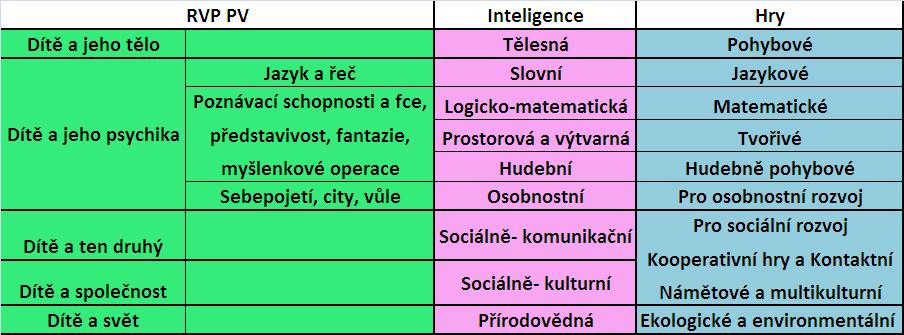 Vzdělávací obsah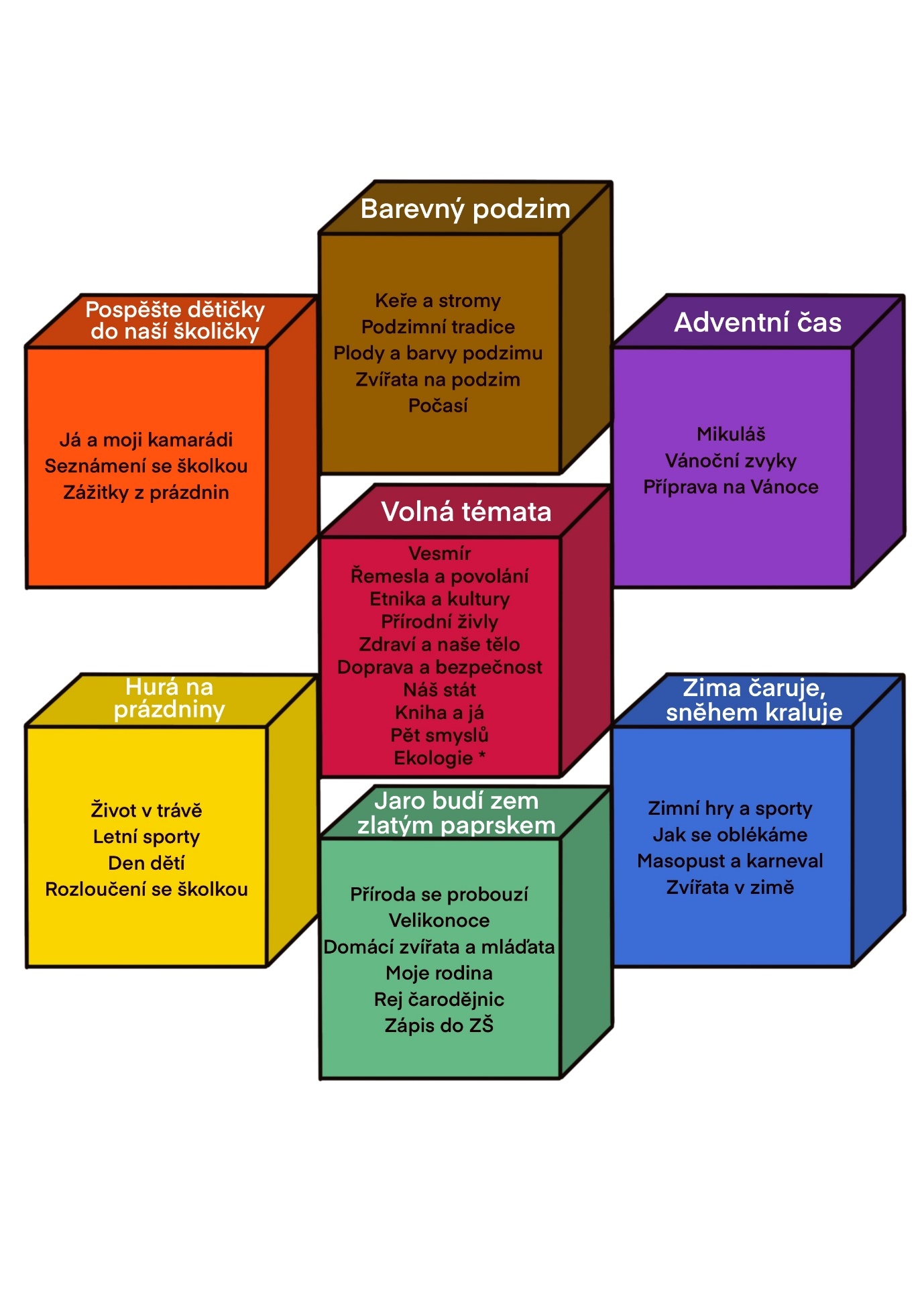 Integrované blokyVzdělávací obsah představuje hlavní prostředek výchovy a vzdělávání. Jedná se o konkrétní nabídku uspořádanou do šesti integrovaných bloků (šest barevných kostek) a jednoho bloku (středová kostka) s volnými tématy.Integrované bloky nabízejí dítěti vzdělávací obsah v přirozených souvislostech, vazbách a vztazích. Obsah bloků vychází ze života dětí, je uspořádán v přirozeném cyklu ročních období. Jedná se o vnitřně propojený celek, který zahrnuje všechny oblasti vzdělávání – biologickou (dítě a jeho tělo), psychologickou (dítě a jeho psychika), interpersonální (dítě a ten druhý), sociálně-kulturní (dítě a společnost) i environmentální (dítě a svět). Integrované bloky jsou společné pro všechny třídy.  Realizace cílů se uskutečňuje prostřednictvím konkrétních aktivit, které jsou součástí třídních vzdělávacích plánů. V těchto jsou pak zohledněná specifika každé jednotlivé třídy, a to s ohledem na věk, potřeby a vývojové zvláštnosti dětí. Konkrétní očekávané výstupy jsou výsledkem naplnění vzdělávacích cílů, které směřují na konci předškolního vzdělávání k základům a rozvoji těchto klíčových kompetencí:kompetence k učeníkompetence k řešení problémůkompetence komunikativníkompetence sociální a personálníkompetence činnostní a občanskéKompetence nejsou izolované, ale vzájemně propojené a provázané.Charakteristika klíčových kompetencíKompetence učit se znamená, že jedinec je na své úrovni schopen např.vnímat učení jako přirozený, otevřený celoživotní procesrozvíjet své schopnosti a dovednosti potřebné k efektivnímu učení, zdokonalovat své učební strategiepřistupovat k učení iniciativně, s aktivním zájmemvýsledky učení uplatňovat v životě i v dalším učeníKompetence řešit problémy znamená, že jedinec je na své úrovni schopen např.vnímat problémy jako samozřejmou součást života a učeníchápat je jako výzvu k řešení, jako příležitost k vlastnímu rozvojipřistupovat k problémům aktivně, řešit je iniciativně a inovativněpři jejich řešení postupovat způsobem racionálním, konstruktivním a účelným, vedoucím k cílizískané zkušenosti vyhodnocovat a využívat je při řešení dalších problémů a situací, s nimiž se v učení i v životě setkáKompetence komunikovat znamená, že jedinec je na své úrovni schopen např.:užívat přirozených prostředků komunikace k vyjádření svých myšlenek, názorů, pocitů, mínění i úsudků i k naslouchání a porozumění druhýmumět své pocity pojmenovat a vědět, že o nic můžeme beze studu mluvitvstřícně komunikovat se svým okolím, kultivovaně se domlouvat a vyjednávatužívat svých komunikačních schopností k dalšímu učeníužívat technických i informačních prostředků k vlastnímu rozvoji a učení, k řešení problémů i k otevřené komunikaci s okolním světemKompetence sociální a personální znamenají, že jedinec je na své úrovni schopen např.:vystupovat autonomněvnímat a přijímat hodnoty spojené s důstojnými a kultivovanými vztahy mezi lidmizaujímat prosociální postoje, spolupracovat a spolupodílet se na činnostech i rozhodnutíchodmítat společensky nežádoucí chování a bránit se jeho důsledkůmadaptovat se na prostředí i jeho běžné proměnyKompetence činnostní a občanské znamenají, že jedinec je na své úrovni schopen např.:vnímat svou sounáležitost s přírodním i společenským prostředím, kulturním i multikulturním světem, uvědomovat si osobní, občanskou i lidskou odpovědnostrespektovat pravidla, etické i právní normy a požadavky společnosti, jejímž je členemzaujímat odpovědný vztah k práci i učení, k pracovním i tvůrčím aktivitám i jejich výsledkůmvystupovat aktivně, projevovat činorodost, pracovitost a podnikavostvnímat, přijímat, rozvíjet a chránit hodnoty spojené se zdravím a bezpečím, s životem a životním prostředím i hodnoty vytvořené člověkempropojovat emoce a uvědomovat si celou šíři svého vnitřního životaPOSPĚŠTE DĚTIČKY DO NAŠÍ ŠKOLIČKYCharakteristika blokuPrázdniny skončily a děti se vrací do školky, některé navštíví školku poprvé. Seznamují se s novými kamarády. Sdělují si své zážitky z prázdnin. Seznamují se s režimem a pravidly školky. Upevňují si tato pravidla. Rovněž si upevňují hygienické a sebeobslužné návyky. U nových dětí je kladen důraz na adaptaci.BAREVNÝ PODZIMCharakteristika blokuPozorujeme změny v přírodě, které se s příchodem podzimu objevují. Listí se zbarvuje a opadává, slunce už tolik nehřeje. Využíváme školní zahrady a přilehlého lesoparku. Pozorujeme volně žijící živočichy a vyprávíme si, jak se zvířata připravují na zimu (některá si dělají zásoby, jiná jsou odkázána na pomoc člověka). Zaměřujeme se i na vnímání rozmanitosti počasí. Pracujeme s podzimními plody a přírodninami. ADVENTNÍ ČASCharakteristika blokuJe tu zima a s ní blížící se svátky. Nejprve nás navštíví Mikuláš.  Děti se aktivně podílejí na přípravách těchto svátků, chystají besídky pro rodiče, společně zdobí třídy. Zaměřujeme se na adventní zvyky a tradice. Toto období je zdrojem mnoha prožitků, které jsou zdrojem k posilování vztahů v rodině i mateřské škole.ZIMA ČARUJE, SNĚHEM KRALUJECharakteristika blokuK zimě patří i zimní sporty. Důležité je i vhodné oblečení do sychravého počasí, abychom si venku mohli hrát a neodnesli si pořádnou rýmu. Ve školce se chystá karneval a s ním se děti seznamují s tématem masopustu. Předškolákům se blíží zápis a těšení se do školy. Nezapomínáme ani na zvířátka v zimě a společně s dětmi plníme krmítka apod.JARO BUDÍ ZEM ZLATÝM PAPRSKEMCharakteristika blokuPozorujeme změny v přírodě spojené s odcházející zimou. Chystáme se na Velikonoční svátky, zdobíme kraslice. Na jaře se také rodí spousta mláďat. Duben ukončíme pořádným čarodějnickým rejděním. A nezapomínáme na svátek maminek.HURÁ NA PRÁZDNINYCharakteristika blokuLéto se blíží a teplé počasí láká k letním sportům a koupání. Je to čas výletů a více času trávíme venku. Oslavujeme společně svátek dětí. Děti, které odcházejí do školy, čeká velké loučení se školkou.Volná témataV tomto bloku jsou témata, která nejsou závislá na ročním období. Učitelky si tato témata vybírají a včleňují do svých TVP dle své volby, během celého roku.Děti se seznamují se svým okolím, zemí, ve které žijí, jejími zvyky a tradicemi. Dozvídají se ale i o jiných zemích, jiných kulturách. Učí se starat o své zdraví a upevňovat si znalosti o bezpečném chování. K tomu se pojí i téma dopravy a bezpečné chování na silnici. Seznamují se také s různými řemesly a povoláními. 9 	Evaluační systém a pedagogická diagnostikaPrůběžné vyhodnocování vzdělávacích činností, situací a podmínek vzdělávání realizovaných v MŠ je zaměřeno na tyto oblasti:Evaluace probíhá na úrovni školy i tříd. Sběr, zpracovávání a využívání informací probíhá pravidelně a systematicky. Veškeré písemné záznamy, event. další podklady vypovídající o pokrocích dítěte v rozvoji jeho předškolních dovedností, jsou důvěrné. Přístupné jsou pouze pedagogům a rodičům.Samostatně vyhodnocována jednou ročně je příloha ŠVP – ŠP EVVO. Provádí koordinátor EVVO informováním na pedag.radě, písemně v závěrečné evaluaci tříd a školy, průběžně fotodokumentací.10 	Doporučená literatura a další zdrojeLiteratura je pro lepší využití při realizaci ŠVP a TVP rozdělena podle jednotlivých inteligencí uvedených v tabulce v kapitole 5.1. Obecné tituly pro praktické využití jsou uvedeny v projektové literatuře.Některé publikace jsou vhodné i pro domácí cvičení s dětmi nebo jako informace pro rodiče.Jsou označeny *.Na závěr je souhrn speciálně-pedagogické literatury, která zahrnuje teorii a nápravu vývojových poruch, které se v naší škole mohou vyskytnout. Další zdroje jsou odborné webové stránky (informace, pomůcky), časopisy, počítačové aplikace pro cvičení a základní legislativa.Výchozí literatura:ARMSTRONG, T. Každý je na něco chytrý. Praha: Portál, 2011GARDNER, H. Dimenze myšlení: teorie rozmanitých inteligencí. Praha: Portál, 1999Tělesná inteligence:Pohybové činnosti pro předškolní vzdělávání. Praha: Raabe,HURDOVÁ, E. Hrajeme si s padákem. Praha: Portál, 2009KULHÁNKOVÁ, E. Cvičíme pro radost. Praha: Portál, 2011Slovní inteligence:GEBHARTOVÁ, V. Jak a co číst dětem v MŠ. Praha: Portál, 2011KROPÁČKOVÁ, J. Budeme mít prvňáčka. Praha: Portál, 2008 *OPRAVILOVÁ, E., GEBHARTOVÁ, V. Rok v mateřské škole. Praha: Portál, 1998PROVAZNÍKOVÁ, V. Padla Madla do říkadla. Praha: SID+NERO, 1998Logicko-matematická inteligence:BOHÁČOVÁ, Š., KOPICOVÁ, V. Šimonovy pracovní listy, Praha: Portál, 1997 *KASLOVÁ, M. Předmatematické činnosti v předškolním vzdělávání. Praha: Raabe, 2010KROPÁČKOVÁ, J. Budeme mít prvňáčka. Praha: Portál, 2008 *PAUSEWANGOVÁ, E. 130 didaktických her. Praha: Portál,Prostorová a výtvarná inteligence:HAZUKOVÁ, H. Výtvarné činnosti v předškolním vyučování. Praha: Raabe, 2011HOUŠKOVÁ, J. Tvoří celá rodina. Praha: Unicornis, 2004SLAVÍKOVÁ, V., SLAVÍK, J., HAZUKOVÁ, H. Výtvarné čarování (Artefiletika pro předškoláky a mladší školáky). Praha: ALBRA, 2010VONDROVÁ, P. Výtvarné náměty pro čtvero ročních období. Praha: Portál, Hudební inteligence:LIŠKOVÁ, M. Hudební činnost pro předškolní vzdělávání. Praha: Raabe, 2006 + CDOPRAVILOVÁ, E., GEBHARTOVÁ, V. Rok v mateřské škole. Praha: Portál, 1998RAKOVÁ, M., TICHÁ, A., ŠTÍPLOVÁ, L. Zpíváme a nasloucháme hudbě s nejmenšími. Praha: Portál, 2009 + CDTICHÁ, A. Učíme děti zpívat. Praha: Portál, 2004 *TICHÁ, A. Písničky a jejich dramatizace. Praha: Portál, 2005 Osobnostní inteligence:EYROVI, L., A. Jak naučit děti hodnotám. Praha: Portál, *MATĚJČEK, Z. Co děti nejvíc potřebují. Praha: Portál, 2007 *PAUSEWANGOVÁ, E. 150 her k utváření osobnosti. Praha: Portál,SMITH, A., CH. Třída plná pohody. Praha: Portál,Sociálně-komunikační inteligence:MATĚJČEK, Z. Co, kdy a jak ve výchově dětí. Praha: Portál, 1996 *MERTIN, V., ŠIMANOVSKÝ, Z. Hry pomáhají s problémy. Praha: portál, 1996 *Sociálně-kulturní inteligence:KUKAL, VINDUŠKA. Hovory a hrátky se zvyky a svátky. Praha: Portál, 2010KULHÁNKOVÁ, E. Řemesla ve hře, písni a tanci. Praha: Portál, 2009 + CDPřírodovědná inteligence:JANČAŘÍKOVÁ, K. Environmentální činnosti v předškolním vzdělávání. Praha: Raabe, 2010MACHKOVÁ, E., OPRAVILOVÁ, E., ČERNÁ, I., JIRSOVÁ, Z., HAKLOVÁ, J., SVOBODOVÁ, E., GREGOROVÁ, V. Malý průvodce dramatickou výchovou v MŠ.   SKÝBOVÁ, J. Environmentální výchovné projekty pro MŠ. Praha: Univerzita Karlova, 2008Projektová literatura:Barevné kamínkyHOROVÁ, L. Ve školce je bezva. Praha: Portál, KOLEKTIV AUTORŮ, Předškolákův rok. Praha: Computer Press, 2011SLOUPOVÁ, M. Rok s krtkem. Praha: Portál,ŠTANCLOVÁ, E. Pohádky a hry z kouzelné skříně. Praha: Portál, 2010KONVALINOVÁ, K. Jaro,léto,podzim, zima, ve školce je pořád prima. Praha: Portál, 2014JENČKOVÁ, E. Hudba v současné době. Hradec Králové: Tandem, 2011Speciálně-pedagogická literatura:BEDNÁŘOVÁ, J. Prostorová orientace. Brno: PPP, 2009 *BEDNÁŘOVÁ, J. Sluchové vnímání. Brno: PPP, 2008 *BEDNÁŘOVÁ, J. Zrakové vnímání. Praha: DYS centrum, 2010 *BOHÁČOVÁ, Š., KOPICOVÁ, V. Šimonovy pracovní listy, Praha: Portál, 1997 *ČADILOVÁ, V., ŽAMPACHOVÁ, Z. Strukturované učení. Praha: Portál, 2008HOUSAROVÁ, B., ŠULISTOVÁ, M. Logopedická cvičení. Praha: Computer Media, 2011 *JUCOVIČOVÁ, D., ŽÁČKOVÁ, H. Děti s odkladem školní docházky a jejich úspěšný start ve škole. Praha: D&H, 2000KLENKOVÁ, J., KOLBÁBKOVÁ, H. Diagnostika předškoláka. Brno: MC Nakladatelství, 2002KUTÁLKOVÁ, D. a kol. Dyslalie, metodika reedukace. Praha: Septima, 1999KUTÁLKOVÁ, D. Jak připravit dítě do 1. třídy. Praha: Grada Publishing, 2005MATĚJČEK, Z. Po dobrém, nebo po zlém?. Praha: Portál, 1994 *MERTIN, V., GILLNEROVÁ, I. Psychologie pro učitelky mateřské školy. Praha: Portál, 2003NOVÁK, A. Vývoj dětské řeči. Praha: vlastním nákladem, 1999THOROVÁ, K. Poruchy autistického spektra. Praha: Portál, 2006TRAIN, A. Specifické poruchy chování a pozornosti. Praha: Portál, 1997DALŠÍ ZDROJEČasopisy:Pastelka, YashicaMrkvička, Pavučina, středisko ekol.výchovyInformatorium školy mateřské, Portál Učitelské noviny, Gnosis spol. s r.o.Poradce ředitelky, ForumŘízení školy, Walters Kluwer ČRPomůcky, kurzy, literatura, poradenství, programy a aplikace:www.dyscentrum.org, www.novak.cz, www.obchodprolevaky.cz, www.aaa-skolak.cz, www.oskola.cz, www.logopediesusmevem.cz, www.predskolaci.cz, www.hanaotevrelova.cz, www.chytredeti.cz, www.vcelka.cz, www.vlavici.cz, www.tamtam.cz, www.pohodovarodina.cz, www.eda.cz, www.poradenstvi-kopretina.cz, www.ctyrlistekdetem.cz, www.pppp.cz, www.alternativnikomunikace.cz, www.nautis.cz, www.innp.cz, www.apspc.cz, www.Jablko.cz, www.pachner.cz, www.silcom.multimedia.cz, www.mentio.cz, www.i-sen.cz, www.i-logo.cz, www.spolecne-vzdelavani.cz, www.inkluzevpraxi.cz, www.msmt.cz, www.praha.eu, www.praha15.cz, www.npi.cz, www.csicr.cz, www.alos.cz, www.klinickalogopedie.czZákony (vždy v aktuálním znění): Rámcový vzdělávací program pro předškolní vzděláváníZákon č.561/2004 Sb. o předškolním, základním, středním, vyšším odborném a jiném vzdělávání (školský zákon) a jeho novelyVyhláška č.14/2005 Sb. o předškolním vzdělávání a její novelyVyhláška č.27/2016 Sb. o vzdělávání dětí, žáků a studentů se speciálními vzdělávacími potřebami a dětí, žáků a studentů mimořádně nadanýchŠVP zpracovaly:
Koordinátorky ŠVP s přispěním celého pedagogického sboru. Vydala:Mateřská škola, Praha 10, Milánská 472 zastoupená ředitelkou Mgr. Ilonou Hulínovou-MihalcovouSměrnice číslo:10/22Spisový znak:3.1.1Skartační znak:A10Závaznost:Školní vzdělávací program je závazný pro všechny zaměstnance MŠ Milánská 472, Praha 10Účinnost, platnost:Od 1.7.2022 do 31.8.2025Projednáno:ŠVP byl schválen pedagogickou radou 30.8.2022Se zřizovatelem 1.9.2022PODTÉMATACÍLEVZDĚLÁVACÍ NABÍDKAJá a moji kamarádiSeznámení se školkouZážitky z prázdninOsvojení si věku přiměřených praktických dovedností.Rozvoj porozumění řečiPosilování přirozených poznávacích citů (zvídavosti, radosti z objevování)Získaní relativní citové samostatnostiSeznamování s pravidly chování ve vztahu k druhémuOsvojení si elementárních poznatků, schopností a dovedností důležitých ro navazování a rozvíjení vztahů dítěte k druhým lidemSeznamování se světem lidí, kultury a umění, osvojení si základních poznatků o prostředí, v němž dítě žijeSeznamování s místem a prostředím, ve kterém dítě žije, a vytváření pozitivního vztahu k němuBěžné verbální i neverbální komunikační aktivity dítěte s druhým d. i s dospělýmInteraktivní hry, hudebně pohybové hryKooperativní činnosti Aktivity podporující sbližování dětí a uvědomování si vztahů mezi lidmiČinnosti zaměřené na porozumění pravidlům vzájemného soužití a chováníHry a činnosti vedoucí dítě k ohleduplnosti k druhému, rozdělit se s ním, půjčit hračku, pomoci mu…Činnosti zaměřené na poznávání sociálního prostředí, v němž d. žijeAktivity vhodné pro přirozenou adaptaci dítěte v prostředí mateřské školyJednoduché pracovní a sebeobslužné činnosti v oblasti osobní hygieny, stolování, oblékání, úklidu.Očekávané výstupy:Navazovat kontakty s dospělým, překonávat stud. Přirozeně a bez zábran komunikovat s druhým dítětem, navazovat dětská přátelství. Odmítnout komunikaci, která je mu nepříjemná. Uplatňovat své individuální potřeby, přijímat a uzavírat kompromisy, řešit konflikt dohodou. Spolupracovat s ostatními. Dodržovat dohodnutá a pochopená pravidla vzájemného soužití, dodržovat herní pravidla. Respektovat potřeby jiného dítěte, dělit se s ním o hračky. Vnímat, co si druhý přeje či potřebuje, vycházet mu vstříc. Bránit se projevům násilí jiného dítěte, ubližování apod. Odloučit se na určitou dobu od rodičů, být aktivní i bez jejich opory. Respektovat předem vyjasněná a pochopená pravidla, přijímat vyjasněné a zdůvodněné povinnosti. Adaptovat se na život ve škole, zvládat požadavky plynoucí z prostředí školy i jeho běžných proměn. Zvládnout sebeobsluhu a pracovní úkony. Znát svou značku. Poznat si své věci. Znát jména kamarádů.Očekávané výstupy:Navazovat kontakty s dospělým, překonávat stud. Přirozeně a bez zábran komunikovat s druhým dítětem, navazovat dětská přátelství. Odmítnout komunikaci, která je mu nepříjemná. Uplatňovat své individuální potřeby, přijímat a uzavírat kompromisy, řešit konflikt dohodou. Spolupracovat s ostatními. Dodržovat dohodnutá a pochopená pravidla vzájemného soužití, dodržovat herní pravidla. Respektovat potřeby jiného dítěte, dělit se s ním o hračky. Vnímat, co si druhý přeje či potřebuje, vycházet mu vstříc. Bránit se projevům násilí jiného dítěte, ubližování apod. Odloučit se na určitou dobu od rodičů, být aktivní i bez jejich opory. Respektovat předem vyjasněná a pochopená pravidla, přijímat vyjasněné a zdůvodněné povinnosti. Adaptovat se na život ve škole, zvládat požadavky plynoucí z prostředí školy i jeho běžných proměn. Zvládnout sebeobsluhu a pracovní úkony. Znát svou značku. Poznat si své věci. Znát jména kamarádů.Očekávané výstupy:Navazovat kontakty s dospělým, překonávat stud. Přirozeně a bez zábran komunikovat s druhým dítětem, navazovat dětská přátelství. Odmítnout komunikaci, která je mu nepříjemná. Uplatňovat své individuální potřeby, přijímat a uzavírat kompromisy, řešit konflikt dohodou. Spolupracovat s ostatními. Dodržovat dohodnutá a pochopená pravidla vzájemného soužití, dodržovat herní pravidla. Respektovat potřeby jiného dítěte, dělit se s ním o hračky. Vnímat, co si druhý přeje či potřebuje, vycházet mu vstříc. Bránit se projevům násilí jiného dítěte, ubližování apod. Odloučit se na určitou dobu od rodičů, být aktivní i bez jejich opory. Respektovat předem vyjasněná a pochopená pravidla, přijímat vyjasněné a zdůvodněné povinnosti. Adaptovat se na život ve škole, zvládat požadavky plynoucí z prostředí školy i jeho běžných proměn. Zvládnout sebeobsluhu a pracovní úkony. Znát svou značku. Poznat si své věci. Znát jména kamarádů.PODTÉMATACÍLEVZDĚLÁVACÍ NABÍDKAPlody a barvy podzimuZvířata na podzimPočasíPodzimní tradiceKeře a stromyRozvoj fyzické i psychické zdatnostiRozvoj neverbální formy sdělení (výtvarné, hudební, pohybové, dramatické)Rozvoj tvořivosti (tvořivého myšlení, řešení problémů)Poznávání sebe sama, rozvoj pozitivních citů ve vtahu k sobě (uvědomění si vlastní identity, získání sebevědomí, sebedůvěry, osobní spokojenosti)Rozvoj sociální citlivosti, porozumění a prožití tradicRozvoj schopnosti žít ve společenství ostatních lidí (spolupracovat, spolupodílet se)Rozvoj schopnosti přizpůsobovat se podmínkám vnějšího prostředí i jeho změnámPřirozené pozorování blízkého prostředí a života v něm, okolní přírody, vycházky do okolí, výletyPřirozené i zprostředkované poznávání přírodního okolí, sledování rozmanitostí a změn v přírodě.Práce s literárními texty, s obrazovým materiálem, využívání encyklopedií a dalších mediíKognitivní činnosti, podzimní tradice Dušičky, lampiony, draciPozorování životních podmínek a stavu životního prostředí.Výlety do okolíHudebně pohybové hry.Očekávané výstupy:Orientovat se bezpečně ve známém prostředí i v životě tohoto prostředí. Osvojit si elementární poznatky o okolním prostředí a českých tradicích. Mít povědomí o širším přírodním prostředí. Vnímat, že svět má svůj řád, že je rozmanitý, pozoruhodný, nekonečně pestrý. Všímat si změn a dění v nejbližším okolí. Porozumět, že změny jsou přirozené a samozřejmé, přizpůsobovat se běžně proměnlivým okolnostem doma i v MŠ. Mít povědomí o významu životního prostředí pro člověka. Prožívat radost ze zvládnutého a poznaného. Zvládnout základní pohybové dovednosti. Sladit pohyb s rytmem a hudbou.Očekávané výstupy:Orientovat se bezpečně ve známém prostředí i v životě tohoto prostředí. Osvojit si elementární poznatky o okolním prostředí a českých tradicích. Mít povědomí o širším přírodním prostředí. Vnímat, že svět má svůj řád, že je rozmanitý, pozoruhodný, nekonečně pestrý. Všímat si změn a dění v nejbližším okolí. Porozumět, že změny jsou přirozené a samozřejmé, přizpůsobovat se běžně proměnlivým okolnostem doma i v MŠ. Mít povědomí o významu životního prostředí pro člověka. Prožívat radost ze zvládnutého a poznaného. Zvládnout základní pohybové dovednosti. Sladit pohyb s rytmem a hudbou.Očekávané výstupy:Orientovat se bezpečně ve známém prostředí i v životě tohoto prostředí. Osvojit si elementární poznatky o okolním prostředí a českých tradicích. Mít povědomí o širším přírodním prostředí. Vnímat, že svět má svůj řád, že je rozmanitý, pozoruhodný, nekonečně pestrý. Všímat si změn a dění v nejbližším okolí. Porozumět, že změny jsou přirozené a samozřejmé, přizpůsobovat se běžně proměnlivým okolnostem doma i v MŠ. Mít povědomí o významu životního prostředí pro člověka. Prožívat radost ze zvládnutého a poznaného. Zvládnout základní pohybové dovednosti. Sladit pohyb s rytmem a hudbou.PODTÉMATACÍLEVZDĚLÁVACÍ NABÍDKAMikulášPříprava na VánoceVánoční zvykyZdokonalení práce s dechemRozvoj mluvního projevu a vyjadřováníRozvoj a kultivace představivosti a fantazieRozvoj citové vztahy vytvářet, rozvíjet je a city plně prožívatPosilování prosociálního chování v rodiněVytvoření povědomí o mezilidských morálních hodnotáchVnímat a přijímat základní hodnoty v tomto společenství uznávanéVytváření elementárního povědomí o širším přírodním, kulturním i technickém prostředí, o jejich rozmanitosti, vývoji a neustálých proměnáchSpontánní hra.Činnosti zajišťující spokojenost a radost, vyvolávající veselí a pohodu.Estetické a tvůrčí aktivity.Hry na téma přátelství, rodiny.Dramatické činnostiPřípravy a realizace společenských slavností v rámci zvyků a tradic.Činnosti relaxační a odpočinkovéZdobení vánočního stromečkuMikuláš v MŠOčekávané výstupy:Uvědomovat si příjemné a nepříjemné citové prožitky, rozlišovat citové projevy v důvěrném a cizím prostředí. Těšit se z hezkých a příjemných zážitků, z přírodních i kulturních krás. Zachytit a vyjádřit své prožitky (slovně, výtvarně, pomocí hudby…) Uplatňovat návyky v základních formách společenského chování ve styku s dospělými i s dětmi. Ovládat dechové svalstvo, sladit pohyb se zpěvem.Očekávané výstupy:Uvědomovat si příjemné a nepříjemné citové prožitky, rozlišovat citové projevy v důvěrném a cizím prostředí. Těšit se z hezkých a příjemných zážitků, z přírodních i kulturních krás. Zachytit a vyjádřit své prožitky (slovně, výtvarně, pomocí hudby…) Uplatňovat návyky v základních formách společenského chování ve styku s dospělými i s dětmi. Ovládat dechové svalstvo, sladit pohyb se zpěvem.Očekávané výstupy:Uvědomovat si příjemné a nepříjemné citové prožitky, rozlišovat citové projevy v důvěrném a cizím prostředí. Těšit se z hezkých a příjemných zážitků, z přírodních i kulturních krás. Zachytit a vyjádřit své prožitky (slovně, výtvarně, pomocí hudby…) Uplatňovat návyky v základních formách společenského chování ve styku s dospělými i s dětmi. Ovládat dechové svalstvo, sladit pohyb se zpěvem.PODTÉMATACÍLEVZDĚLÁVACÍ NABÍDKAZimní hry a sportyJak se oblékámeMasopust a karnevalZvířata v ziměOsvojení si poznatků o těle a jeho zdraví, o pohybových činnostechOsvojení si poznatků a dovedností důležitých k podpoře zdravíOsvojení si některých poznatků a dovedností, které předcházejí čtení a psaníRozvoj paměti a pozornostiRozvoj poznatků, schopností a dovedností umožňujících pocity, získané dojmy a prožitky vyjádřitRozvoj interaktivních a komunikativních dovedností verbálních i neverbálníchRozvoj společenského i estetického vkusuRozvoj úcty k životu ve všech jeho formáchAktivity seznamují dítě přirozeným způsobem s různými tradicemi a zvyky v jeho kulturním prostředíPřirozené pozorování blízkého prostředí a života v něm. Praktické činnosti, na jejichž základě se dítě seznamuje s různými přírodními i umělými látkami a materiály ve svém okolí a jejichž prostřednictvím získává zkušenosti s jejich vlastnostmi (pokusy, manipulace s různými materiály).Rozlišovat, co prospívá zdraví a co mu škodíČinnosti směřující k prevenci úrazůČinnosti zaměřené na poznávání jednoduchých obrazně znakových systémůHry a praktické úkony procvičující orientaci v prostoru i roviněČinnosti zaměřené k seznamování s elementárními číselnými a matematickými pojmy Očekávané výstupy:Všímat si změn a dění v nejbližším okolí. Začlenit se do třídy a zařadit se mezi své vrstevníky, respektovat jejich rozdílné vlastnosti, schopnosti a dovednosti. Dodržovat pravidla her a jiných činností, jednat spravedlivě, hrát fair. Zacházet šetrně s vlastními i cizími pomůckami, hračkami… Vědomě využívat všech smyslů, záměrně pozorovat, postřehovat. Záměrně se soustředit na činnost a udržet pozornost. Chápat základní číselné a matematické pojmy, elementární matematické souvislosti a podle potřeby je prakticky využívat. Chápat prostorové pojmy, elementární časové pojmy. Mít povědomí o způsobech ochrany zdraví. Pojmenovat části těla.PODTÉMATACÍLEVZDĚLÁVACÍ NABÍDKAPříroda se probouzíVelikonoceDomácí zvířata a mláďataRej čarodějnicMoje rodinaZápis do ZŠVytváření zdravých životních návyků a postojů jako základů zdravého životního styluRozvoj zájmu o psanou podobu jazykaRozvoj, zpřesňování a kultivace smyslového vnímáníRozvoj schopnosti sebeovládáníPosilování prosociálního chování v mateřské škole, v dětské herní skupině, příprava předškoláků, sebehodnoceníVytvoření základů pozitivního vztahu ke kultuře a uměníPochopení, že změny způsobené lidskou činností mohou prostředí chránit a zlepšovat, ale také poškozovat a ničitArtikulační, řečové, sluchové hry. Samostatný slovní projev na určité téma.Přednes, dramatizace, recitace, zpěv.Přímé pozorování přírodních, kulturních objektů i jevů v okolí dítěte.Smyslové hry, činnosti zaměřené na rozvoj a cvičení postřehu a vnímání, zrakové a sluchové paměti, koncentrace pozornosti.Sociální a interaktivní hry, návštěva ZŠ, pracovní sešity, besedyBěžné každodenní setkávání s pozitivními vzory vztahů a chování.Výtvarné činnosti Očekávané výstupy:Porozumět slyšenému. Naučit se zpaměti krátké texty. Sluchově rozlišovat začáteční a koncové slabiky a hlásky ve slovech. Poznat některá písmena a číslice. Poznat napsané své jméno. Postupovat a učit se podle pokynů a instrukcí. Poznat a pojmenovat většinu toho, čím je obklopeno. Porozumět běžným projevům vyjádření emocí a nálad. Vyjednávat s dětmi i dospělými ve svém okolí, domluvit se na společenském řešení. Zachycovat skutečnosti ze svého okolí a vyjadřovat své představy pomocí různých výtvarných dovedností a technik. Znát základní pojmy užívané ve spojení se zdravím. Provádět autoevaluaci, projevovat samostatnost.PODTÉMATACÍLEVZDĚLÁVACÍ NABÍDKADen dětíRozloučení se školkouLetní sportyŽivot v trávěRozvoj pohybových schopností a zdokonalování dovedností v oblasti jemné a hrubé motoriky Uvědomění si vlastního těla.Rozvoj komunikativních dovednostíVytváření pozitivního vztahu k intelektuálním činnostem a k učení, podpora a rozvoj zájmu o učeníZískání schopnosti záměrně řídit svoje chování a ovlivňovat vlastní situaciRozvoj kooperativních dovednostíPoznávání pravidel společenského soužití a jejich spoluvytváření v rámci přirozeného sociokulturního prostředíOsvojení si poznatků a dovedností potřebných k vykonávání jednoduchých činností v péči o okolí při vytváření zdravého a bezpečného prostředí k ochraně dítěte před jeho nebezpečnými vlivyPorozumění významu živé přírody a její ochranyLokomoční pohybové činnosti.Zdravotně zaměřené činnosti.Hudebně pohybové hryČinnosti směřující k ochraně zdraví, osobního bezpečí.Komentování zážitků a aktivitVyprávění toho, co dítě slyšelo, shlédloHry pro rozvoj vůle, vytrvalostiVýtvarné a pracovní činnosti.Kooperativní hryVycházky do přírody, pozorování života v příroděVýletyOčekávané výstupy:Mít povědomí o některých způsobech ochrany osobního zdraví a bezpečí. Vyjadřovat samostatně a smysluplně myšlenky, nápady, pocity, ve vhodně zformulovaných větách. Učit se nová slova a aktivně je používat. Vnímat, že je zajímavé dozvídat se nové věci, využívat zkušenosti k učení. Umět pozorovat. Naučit se nazpaměť krátké texty. Uvědomovat si své možnosti a limity. Vyvinout volní úsilí, soustředit se na činnost a její dokončení. Přijímat pozitivní ocenění i svůj případný neúspěch. Zachovávat správné držení těla. Ovládat koordinaci ruky a oka, zacházet s grafickým a výtvarným materiálem.Očekávané výstupy:Mít povědomí o některých způsobech ochrany osobního zdraví a bezpečí. Vyjadřovat samostatně a smysluplně myšlenky, nápady, pocity, ve vhodně zformulovaných větách. Učit se nová slova a aktivně je používat. Vnímat, že je zajímavé dozvídat se nové věci, využívat zkušenosti k učení. Umět pozorovat. Naučit se nazpaměť krátké texty. Uvědomovat si své možnosti a limity. Vyvinout volní úsilí, soustředit se na činnost a její dokončení. Přijímat pozitivní ocenění i svůj případný neúspěch. Zachovávat správné držení těla. Ovládat koordinaci ruky a oka, zacházet s grafickým a výtvarným materiálem.Očekávané výstupy:Mít povědomí o některých způsobech ochrany osobního zdraví a bezpečí. Vyjadřovat samostatně a smysluplně myšlenky, nápady, pocity, ve vhodně zformulovaných větách. Učit se nová slova a aktivně je používat. Vnímat, že je zajímavé dozvídat se nové věci, využívat zkušenosti k učení. Umět pozorovat. Naučit se nazpaměť krátké texty. Uvědomovat si své možnosti a limity. Vyvinout volní úsilí, soustředit se na činnost a její dokončení. Přijímat pozitivní ocenění i svůj případný neúspěch. Zachovávat správné držení těla. Ovládat koordinaci ruky a oka, zacházet s grafickým a výtvarným materiálem.VOLNÁ TÉMATACÍLEVZDĚLÁVACÍ NABÍDKAVesmírŘemesla a povoláníEtnika a kulturyPřírodní živlyZdraví a naše těloDoprava a bezpečnostNáš státKniha a jáPět smyslůEkologieRozvoj a užívání všech smyslů.Rozvoj neverbálních komunikativních dovednostíVytváření základů pro práci s informacemiRozvoj a kultivace mravního i estetického vnímání, cítění a prožíváníOchrana osobního soukromí a bezpečí ve vztazích s druhými dětmi i dospělýmiVytváření povědomí o existenci ostatních kultur a národnostíVytvoření základů aktivních postojů ke světuUvědomění si profesí a jejich společenského i osobního významu, pracovní návykyVytvoření povědomí o vlastní sounáležitosti se světem, s živou a neživou přírodou, lidmi, společností, planetou ZemíVyužívání praktických ukázek, přirozených podnětů k seznamování s elementárními reáliemi o naší republiceEkologicky motivované hry, besedy, práce na záhoncíchSledování událostí v obci, mapa republiky, Staré pověsti českéPlanetárium a vesmírHry a aktivity na téma dopravy, dopravní hřištěHry zaměřené k poznávání a rozlišování různých společenských rolíNávštěvy řemeslníků, úřadu, obchodu apod.Hry a praktické činnosti uvádějící dítě do světa lidíAktivity přibližující dítěti svět kultury a umění a umožňující mu poznat rozmanitost kulturHry a situace, kde se dítě učí chránit soukromí a bezpečí své i druhých, dramatizaceČetba, vyprávění, poslech pohádek s etickým obsahem a poučenímČinnosti nejrůznějšího zaměření vyžadující samostatné vystupování, obhajování vlastních názorůČinnosti k vytváření pojmů a osvojování poznatkůČinnosti zasvěcující dítě do časových pojmů a vztahů souvisejících s denním řádem, běžnými proměnami a vývojem a přibližující dítěti přirozené časové i logické posloupnosti dějů, událostí.Prohlížení, čtení knížek, návštěva knihovny, čtecí babičkaKonstruktivní a grafické činnostiSmyslové hry, praktické ukázky, prožitky.Očekávané výstupy:Pomáhat pečovat o okolní prostředí. Chovat se zdvořile, přistupovat k druhým lidem bez předsudků. Pochopit, že každý má ve společenství svou roli. Utvořit si základní dětskou představu o pravidlech chování a společenských normách, co je v souladu s nimi a co proti nim. Chápat, že všichni lidé mají stejnou hodnotu, přestože je každý jiný. Být citlivé ve vztahu k živým bytostem, k přírodě i k věcem. Uvědomovat si svou samostatnost, zaujímat vlastní názory a postoje a vyjadřovat je. Přemýšlet, vést jednoduché úvahy a to, o čem přemýšlí, také vyjádřit. Rozlišovat některé obrazné symboly. Zacházet s běžnými předměty denní potřeby, hračkami, pomůckami, sportovním náčiním, pracovními pomůckami…Vnímat a rozlišovat pomocí všech smyslů. Vážit si každé profese a přemýšlet, čím chci být, co mě baví, co umím.Očekávané výstupy:Pomáhat pečovat o okolní prostředí. Chovat se zdvořile, přistupovat k druhým lidem bez předsudků. Pochopit, že každý má ve společenství svou roli. Utvořit si základní dětskou představu o pravidlech chování a společenských normách, co je v souladu s nimi a co proti nim. Chápat, že všichni lidé mají stejnou hodnotu, přestože je každý jiný. Být citlivé ve vztahu k živým bytostem, k přírodě i k věcem. Uvědomovat si svou samostatnost, zaujímat vlastní názory a postoje a vyjadřovat je. Přemýšlet, vést jednoduché úvahy a to, o čem přemýšlí, také vyjádřit. Rozlišovat některé obrazné symboly. Zacházet s běžnými předměty denní potřeby, hračkami, pomůckami, sportovním náčiním, pracovními pomůckami…Vnímat a rozlišovat pomocí všech smyslů. Vážit si každé profese a přemýšlet, čím chci být, co mě baví, co umím.Očekávané výstupy:Pomáhat pečovat o okolní prostředí. Chovat se zdvořile, přistupovat k druhým lidem bez předsudků. Pochopit, že každý má ve společenství svou roli. Utvořit si základní dětskou představu o pravidlech chování a společenských normách, co je v souladu s nimi a co proti nim. Chápat, že všichni lidé mají stejnou hodnotu, přestože je každý jiný. Být citlivé ve vztahu k živým bytostem, k přírodě i k věcem. Uvědomovat si svou samostatnost, zaujímat vlastní názory a postoje a vyjadřovat je. Přemýšlet, vést jednoduché úvahy a to, o čem přemýšlí, také vyjádřit. Rozlišovat některé obrazné symboly. Zacházet s běžnými předměty denní potřeby, hračkami, pomůckami, sportovním náčiním, pracovními pomůckami…Vnímat a rozlišovat pomocí všech smyslů. Vážit si každé profese a přemýšlet, čím chci být, co mě baví, co umím.OBLAST HODNOCENÍMETODY A TECHNIKYČASOVÝ PLÁNODPOVĚDNOSTOBSAH VZDĚLÁVÁNÍ- naplňování cílů ŠVP- plánování třídních blokůdle ŠVPučitelky- analýza plánů4 x ročněŘŠ+zástupkyně- diskuse na pedagogických radách4 x ročněučitelky- průběžná analýza školní  dokumentace2 x ročnězástupkyně - podpůrná opatření- kontrola funkčnosti2 x ročněŘŠ+zástupkyně- výsledkyrůzněŠPZKVALITA PODMÍNEK- materiální- kontroly vybavení2 x ročněŘŠ, školnice, ved. ŠJ- inventarizace1 x ročněinventarizační komise- vybavení zahradyprůběžněškolnice, koordinátor EVVO, ŘŠ- hygienické a bezpečnostní- kontroly2 x ročněbezpečnostní technik- revizedle plánurevizní technik- školení  (ŠJ, bezpečnost .práce)dle potřebyvedoucí ŠJ, školnice- personální- DVPP – analýza potřeb2 x ročnězástupkyně- sebehodnocení pedagogůprůběžněpedagog.prac.- spolupráce kolektivuprůběžněpedagog.i nepedag. prac.- organizace- pedagogické radydle plánuŘŠ, pedagog.prac.   vzdělávacího procesu- provozní poradydle pránuŘŠ, všechny prac.REALIZACE VZDĚLÁVÁNÍ- každodenní práce učitele- plánování a přípravadenně- zpětná vazba (sebereflexe)každý den- průběžná kontrolaprůběžněŘŠ+zástupkyně-dietní stravováníprůběžněučitel+AP+ŠJ- zápisy tř. knihydenněpedagog.prac.- záznamy o upevňování kompetencídle potřebyučitelky- vzdělávací nabídka- vyhodnocení po ukončení blokuzávěr IBpedagog.prac.- analýza vzděl.nabídky 1 x ročněŘŠ, pedagog. rada   ŠVP bloku- fotodokumentaceprůběžněpedagog.prac.- spoluúčast rodičů- pohovory s rodičiprůběžně- konzultační hodinydle potřeby- třídní schůzkyviz plán třídpedagog.prac.- tvořivé dílnyviz plán třídpedagog.prac.- společné zážitky, výletypříležitostněvšichni prac.VÝSLEDKY VZDĚLÁVÁNÍ - záměrné pozorování práce dětíprůběžněŘŠ - hospitace průběžněŘŠ, zástupkyně - pololetní hodnocení tříd a třídních 2 x ročněučitel   programů na pedag. radách - analýza třídní dokumentace4 x ročnězástupkyně - pedagogická diagnostika dítěte (tabulka)2 x ročněučitel- řízené pozorování dítěte průběžněpedagog.prac.  - rozhovory s rodičidle potřeby všichni - testy školní zralosti1 x ročněŘŠ+spec.pedag. - portfolia dítěte (děti s SVP)průběžněŘŠ+spec.pedag.+AP - hodnocení PLPP a IVP 1 x ročněŘŠ+učitel+AP+průběžněspec.pedag. - hodnocení vývoje řeči (děti s SVP)2 x ročněučitel+spec.pedag. - vyhodnocení  záznamů ped.asistentů 4 x ročněŘŠ+zástupkyně - depistáž- logop.asistenti (všechny      třídy)2 x ročněŘŠ+spec.pedag.